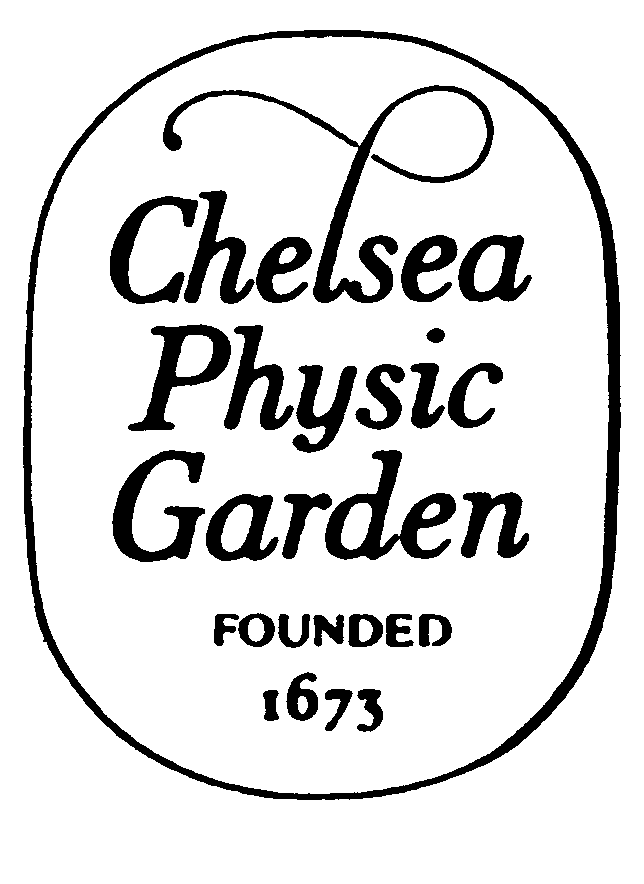 Food, Drink and Confectionery Exhibitor Application FormChelsea Physic Garden Christmas Fair 2022
Thursday 24 November, 10am - 5pm and 6pm - 8pm VIP Night
Friday 25 November, 10am - 5pm
Saturday 26 November, 10am - 5pm
Sunday 27 November, 10am - 4pmPlease submit your application by one of the following methods, marked ‘Attention of Amanda Bishop, Christmas Fair’Email: to fair@chelseaphysicgarden.co.uk Post: Fair, Chelsea Physic Garden, 66 Royal Hospital Rd, London SW3 4HSSelection procedure will take place every week starting January 2022 until the fair is fully subscribed.Please ensure that you have read and are happy with our terms and conditions which are shown on the website alongside the application form.You are required to forward Food Hygiene Certificates and copy of Public Liability Insurance prior to the event.Please be aware before applying that the event is held in a marquee which given the time of year can be cold and draughty - appropriate clothing will be necessary.COMPANY NAME CONTACT NAMECONTACT MOBILEEMAILWEBSITEPOSTAL ADDRESS (please include post code)HAVE YOU DISPLAYED AT CPG FAIR BEFORE? If so when?HAVE YOU DISPLAYED AT CPG FAIR BEFORE? If so when?WHAT TYPE OF GOODS WILL YOU SELL AT THE FAIR?Please provide us with at least 5 images that accurately describe how your stall will appear at the fair and the products that you sell and with prices.Please describe where your products are produced and highlight any sustainable features of your products and your companyWHAT TYPE OF GOODS WILL YOU SELL AT THE FAIR?Please provide us with at least 5 images that accurately describe how your stall will appear at the fair and the products that you sell and with prices.Please describe where your products are produced and highlight any sustainable features of your products and your companyRAFFLE - We ask our stallholders to provide a quality food item for our Raffle Christmas Hampers. Please confirm that you are agreeable to this:RAFFLE - We ask our stallholders to provide a quality food item for our Raffle Christmas Hampers. Please confirm that you are agreeable to this:WOULD YOU LIKE YOUR BUSINESS TO BE PROMOTED ON THE CPG WEBSITE, SOCIAL MEDIA AND VIRTUAL FAIR? A CAMPAIGN FEE OF £50 APPLIES.☐ YES ☐ NOWOULD YOU LIKE YOUR BUSINESS TO BE PROMOTED ON THE CPG WEBSITE, SOCIAL MEDIA AND VIRTUAL FAIR? A CAMPAIGN FEE OF £50 APPLIES.☐ YES ☐ NOSPACE REQUIREMENTS - PLEASE TICK ONE. YOU WILL BE ASKED TO REMAIN INSIDE OF YOUR ALLOCATED SQUARE FOOTAGE.___________________________________________________________________________________☐ Standard Small Stall 20 sq ft (5ftx4ft) (adjacent tables 1ft gap)£5004ft x 2ft6”table and one chair provided.  Please state if you have a different requirement.☐ Standard Large Stall 28 sq ft (7ftx4ft) (adjacent tables 1ft gap)£7006ft x 2ft6” table and one chair provided.  Please state if you have a different requirement.☐ Large stall space. 40 sq ft (10ftx4ft)   £100010ft x 2ft6” table and one chair provided.  Please state if you have a different requirement.Once your application is approved full payment will be requiredwithin 8 weeks of acceptance.SPACE REQUIREMENTS - PLEASE TICK ONE. YOU WILL BE ASKED TO REMAIN INSIDE OF YOUR ALLOCATED SQUARE FOOTAGE.___________________________________________________________________________________☐ Standard Small Stall 20 sq ft (5ftx4ft) (adjacent tables 1ft gap)£5004ft x 2ft6”table and one chair provided.  Please state if you have a different requirement.☐ Standard Large Stall 28 sq ft (7ftx4ft) (adjacent tables 1ft gap)£7006ft x 2ft6” table and one chair provided.  Please state if you have a different requirement.☐ Large stall space. 40 sq ft (10ftx4ft)   £100010ft x 2ft6” table and one chair provided.  Please state if you have a different requirement.Once your application is approved full payment will be requiredwithin 8 weeks of acceptance.ELECTRICAL REQUIREMENTS PLEASE STATE YOUR REQUIREMENTSNone - no charge, but bring your own power banks and battery LED lightsDevice charging only (no lighting) - £40Lighting and device charging - £80High usage (kettle/fridge/microwave) and device charging and lighting - £120ELECTRICAL REQUIREMENTS PLEASE STATE YOUR REQUIREMENTSNone - no charge, but bring your own power banks and battery LED lightsDevice charging only (no lighting) - £40Lighting and device charging - £80High usage (kettle/fridge/microwave) and device charging and lighting - £120Please advise any special requirements, we will do our best to accommodate these.Please advise any special requirements, we will do our best to accommodate these.